В Хакасии прошло обучение операторов КОИБ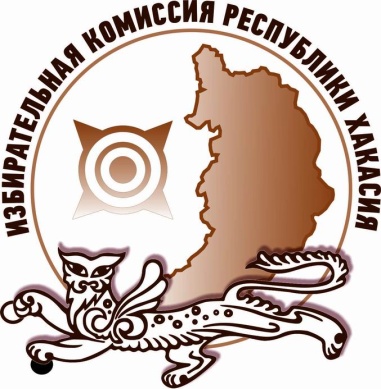 Избирательная комиссия Республики Хакасия провела обучение членов участковых избирательных комиссий, назначенных операторами комплексов обработки избирательных бюллетеней на выборах в органы государственной власти Хакасии и местного самоуправления.В соответствии с законодательством о выборах за работой комплексов обработки избирательных бюллетеней в единый день голосования 9 сентября 2018 года будут следить операторы КОИБ, назначаемые из числа членов УИК с правом решающего голоса, на девятнадцати избирательных участках города Абакана.В ходе проведения обучающих занятий с членами УИК разобраны основные алгоритмы работы с комплексами, начиная с проведения тестирования системы и проверки работоспособности и заканчивая процессом подсчета голосов избирателей и изготовления протокола УИК об итогах голосования с QR-кодом.Утром, перед открытием избирательных участков члены комиссии в присутствии наблюдателей проводят тестирование системы, после чего переводят КОИБ в режим голосования. Остановить работу комплекса и изменить параметры системы до окончания голосования невозможно. По завершении голосования система переводится сначала в режим приема бюллетеней из переносных ящиков, используемых для голосования вне помещения, а затем в режим подведения итогов.Главной особенностью применения КОИБ является высокая скорость подсчета голосов избирателей и изготовления протокола УИК об итогах голосования на избирательном участке, а также исключение ошибок в итоговых данных. Кроме того, наблюдатели могут одновременно получить копии протокола и сверить представленные в них данные с протоколом, который будет передан в вышестоящую избирательную комиссию.Отдел общественных связей и информации ИК РХ23-94-37